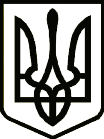 УкраїнаПРИЛУЦЬКА РАЙОННА ДЕРЖАВНА АДМІНІСТРАЦІЯ ЧЕРНІГІВСЬКОЇ ОБЛАСТІРОЗПОРЯДЖЕННЯПро відзначення в районі 76-ої річниці  визволенняУкраїни від нацистських окупантів На виконання Указу Президента від 20 жовтня 2009 року № 836/2009  «Про День визволення України від фашистських загарбників», з метою вшанування полеглих під час Другої світової війни, учасників бойових дій в АТО, їх подвигу та жертовності зобов’язую:Провести 28 жовтня 2020 року з нагоди 76-ої річниці визволення України від нацистських окупантів покладання делегацією від району квітів до пам’ятного знаку воїнам–односельчанам, які загинули у роки Другої світової війни (смт Ладан).2. Затвердити кошторис видатків на фінансування вищезазначеного заходу (додається).3. Фінансове управління райдержадміністрації забезпечити фінансування видатків, пов’язаних з проведенням вищезазначеного заходу, відповідно до  затвердженого кошторису за рахунок коштів, передбачених у районному бюджеті на 2020 рік райдержадміністрації на виконання «Районної програми відзначення державних та професійних свят, фінансового забезпечення ефективного виконання депутатських повноважень, представницьких функцій та інших видатків на 2018-2020 роки» по КПКВК МБ 0210180 «Інша діяльність у сфері державного управління», КЕКВ 2210.  4. Контроль за виконанням розпорядження покласти на керівника апарату райдержадміністрації.В. о. голови                                                                           Наталія БУТКО Додаток до розпорядження головирайдержадміністрації16 жовтня 2020 року № _314КОШТОРИСвидатків на забезпечення проведення заходів з нагоди76-ої річниці  вигнання з України нацистських окупантів (грн)1. Квіткова продукція							1300,00(продукція рослинництва, у тому числі тепличного, Код ДК 021:2015 03120000-8 )Всього:									1300,00від_16 жовтня жовтнялютого___________2020 р.          Прилуки			      №314Начальник відділу документообігу, контролю, інформаційної діяльності та звернень громадян апарату райдержадміністрації Тетяна МИРВОДА